The American Civil War☐ Part 1: VocabularyDifficult words with definitions:☐ Part 2: The American Civil War
Watch the video The Civil War Explained in 10 Minutes: https://youtu.be/Wegf4KsNgBo☐ Part 3: DiscussionTurn to the person(s) next to you and discuss these topics: Does war ever do any good?Who benefits from war? How?Do you think there would be fewer wars if all countries were ruled by women?What are some of the damages and consequences of a war?What can we do to stop wars?Questions from https://lingoties.com/en/conversation-questions/topic/war☐ Part 4: How the West Was Won Zeb Macahan is a well-known mountain man and scout working for the U.S. Army in the Indian Territories. The pilot movie shows Zeb not having seen his family for ten years and with the Civil War approaching, deciding to visit them in Manassas, Virginia. As war comes too close to home, Zeb's sister-in-law, Kate, convinces her husband, Zeb's brother Tim, to move their two sons, Seth and Jed (renamed Luke and Josh in the remaining episodes) and two daughters (Jessie and Laura) out west.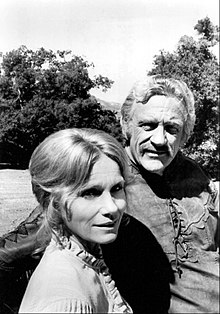 Eva Marie Saint and James Arness as Kate and Zeb MacahanThere the family learns that the first battle of the war is likely to occur at Bull Run, near Zeb and Tim's parents' home. Tim returns to Virginia while the family winters in the Indian Territories. Zeb learns that a friend has been murdered by Dutton /…/Watch the first 15 minutes of How the West Was Won: https://youtu.be/gpTmgKAzKWUDifficult word/phraseTranslationEasier replacementcivil warinbördeskrig(war between groups that all live in one country)contentiousomtvistadargument-causingunderlyingunderliggandehidden (under)decadesårtiondenat least 20 yearsincredibleotroligamazingamidmitt iin the middle ofexpansionexpansion(act of something getting bigger, wider, etc.)emergedframkomcame out/became visiblefundamentalgrundläggandebasicplantationplantagelarge farm with cropsagriculturelantbrukfarmingterritoriesområdenland areas owned or controlled by someoneabolitionistabolitionistperson who tried to end slaveryessentialgrundläggandeextremely importantvotersväljarepeople (who vote)